 13th of January 2023 Dear Parent/ Guardian, Mock exams will commence for Sixth years on Monday the 30th of January and will run until Friday 10th. We will have no school on Monday 6th of February as it is the new Bank Holiday for St Brigid’s Day. Exam timetables can be accessed here, Standard Leaving Cert Mock Timetable or LCA Mock Timetable. They will also be available on the Sixth Yr. Google Classroom Page. The structure of the exam timetable will mean that students may not be in school for full days during these two weeks. If students do not have an exam for a particular day or exam session, we would encourage them to study at home. We will provide a study room for those that cannot study at home and we would ask that students indicate whether or not they wish to avail of this facility by completing the attached google form. All students must complete the Study room sign up form even if not availing of study rooms at any point. The completion of the form is an indication that you consent for your son/daughter to stay home and study on the days/sessions they do not have an exam. Exam fees cover the purchase of examination papers, external corrections and all exam stationary.  This should be paid through the schools easypayments system, click here for the link. We would appreciate it if all fees could be paid by January 27th. •	The fee for Standard Leaving Certificate Mocks is €145. •	The fee for Leaving Certificate Applied mock is €80.We will be in touch again closer to the exams with regard to guidelines around exam etiquette etc. As mentioned previously students should be following a study plan, please review the guidance given during Study Skills Week. It is important that students look after themselves on the run up to exams. This HSE link gives advice on managing exam stress and looking after your wellbeing. Please remember that our Guidance Team are here to support our students as they prepare for their mock exams and beyond. Kind regards, 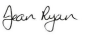 Jean Ryan  Principal